Број: 339-18-О/3-2Дана: 14.01.2019. годинаПРЕДМЕТ: ДОДАТНО ПОЈАШЊЕЊЕ КОНКУРСНЕ ДОКУМЕНТАЦИЈЕброј 339-18-О - Набавка потрошног материјала за третман интракранијалних анеуризми за потребе Клиничког центра ВојводинеПИТАЊЕ ПОТЕНЦИЈАЛНОГ ПОНУЂАЧА: ,,Поштовани,

Молим да ми одговорите на следеће питање, а у вези са ЈН број 339-18-О - Набавка потрошног материјала за третман интракранијалних анеуризми за потребе Клиничког центра Војводине:

Партија број 7:

Да ли је за партију број 7 прихватљиво да Инсуфлатор има радни притисак 30ATM/350psi?“ОДГОВОР НАРУЧИОЦА:Није прихватљиво да инсуфлатор има радни притисак 30 ATM/350 psi.         С поштовањем, Комисија за јавну набавку 339-18-ОКЛИНИЧКИ ЦЕНТАР ВОЈВОДИНЕАутономна покрајина Војводина, Република СрбијаХајдук Вељкова 1, 21000 Нови Сад, т: +381 21 484 3 484 е-адреса: uprava@kcv.rswww.kcv.rs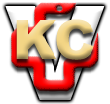 